Рекомендации по составлению бизнес-проектаОсновные разделы бизнес-проектаТитульный листНа  титульном листе указывается наименование документа, название бизнес-проекта, полное официальное название организации, юридический и почтовый адрес, номер телефона организации, фамилия имя отчество руководителя. 2.	Содержание3.	Резюме (обзорный раздел):-	краткое описание бизнес-проекта, его цели и задачи-	финансовые ресурсы для реализации проекта-	механизм реализации;-	уникальность или конкурентоспособность продукции или услуги;-	объем требуемого внешнего финансирования;-	объем собственного вклада;-	ожидаемая чистая прибыль, уровень доходности и срок окупаемости затрат. Таблица № 1 Объем собственного вкладаТаблица № 2 Потребность в оборудованииТаблица № 3 Финансовые ресурсы для реализации проектаТаблица № 4 Ожидаемый экономический результат реализации проекта4.	Анализ состояния отрасли:-	рынки, на которых действует или будет действовать предприятие;-	основные сегменты этих рынков по каждому виду товара (услуги);-	факторы, влияющие на спрос на товары (услуги) предприятия;-	способы изучение потребностей и спроса;-	прогнозы развития емкости сегментов на каждом из рынков;-	реакция рынка на новые товары (услуги);-	крупнейшие производители аналогичных товаров;5. План маркетинга:-	описание конкуренции (предполагает идентификацию ближайших компаний-конкурентов и анализ собственных возможностей); -	описание рынка сбыта продукции (услуги). Подтверждающим документом обоснованности и реальности существования рынка сбыта могут стать письма, заявки, маркетинговые исследования, протоколы о намерениях, договоры;-	описание поставки товара от места производства к месту продажи или потребления;-	описание каналов сбыта продукции (услуги);-	стратегия привлечения потребителей, исходя из конкретных возможностей предприятия (рекламные кампании, бесплатное предоставление образцов, участие в выставках и др.);-	план сбыта продукции (услуг), который в конечном счете определяет величину прибыли, рентабельность бизнес – проекта.Таблица № 5 Цена на услуги и объем сбытаИТОГО: 	1 год –             руб.		2 год –             руб.                       3 год –            руб.6.	Инвестиционный план:-	обоснование инвестиционного планирования;-	расчет требуемых инвестиций;-	источники финансирования;Таблица № 6 Инвестиционный план-	расчет эффективности инвестиций:период окупаемости инвестиционного проекта (PP)Период окупаемости (РР) – это число лет (или месяцев), в течение которых первоначальные инвестиции в проект полностью возмещаются за счет чистых доходов от проекта.                 остаточные инвестицииРР = n + --------------------------------                            ЧДП n+1Пример: Со = 100 000 у.д.е. – инвестицииЧистый доход (ЧДП) 1 год – 25 000 у.д.е.2 год – 30 000 у.д.е.3 год – 40 000 у.д.е.                 (25 000+30 000+40 000 = 95 000)          4 год – 54 000 у.д.е.Всего за 4 года 149000 у.д.е.РР = 3 + (100000-95000) / 54000 =  3 + 5000 / 54000 = 3,093 годакоэффициент рентабельности инвестиций (PI)PI = Σ ЧДП/Со = 149000/100000 = 1,49.Показатель PI характеризует общую накопленную величину дисконтированных доходов в расчете на единицу инвестиционных затратPI>1 проект следует принять, PI<1 проект следует отвергнуть.PI=1 проект ни прибыльный, ни убыточныйРасчет  простой нормы прибыли на инвестиции (Simple rate of return)Данный показатель, благодаря легкости его расчета, является одним из наиболее часто используемых так называемых "простых" показателей эффективности инвестиционного проекта.В общем случае простая норма прибыли рассчитывается как отношение чистой прибыли к объему инвестиций и чаще всего приводится в процентах и в годовом исчислении, по следующей формуле:  
где SSR - простая норма прибыли, выраженная в процентах за один интервал планирования, NP - чистая прибыль за один интервал планирования, TIC - полные инвестиционные затраты.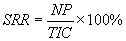 Данное значение показывает, что в виде прибыли в течение одного года возвращается n % вложенных в проект инвестиций.Расчет точки безубыточностиТочка безубыточности (break-evenpoint– BEP) – объем продаж, при котором прибыль предпринимателя равна нулю. Прибыль – это разница между доходами (TR– totalrevenue) и расходами (TC– totalcost). Точку безубыточности измеряют в натуральном или денежном выражении. Данный показатель помогает определить, сколько продукции надо продать (работ выполнить, услуг оказать), чтобы сработать в ноль. Таким образом, в точке безубыточности доходы покрывают расходы. При превышении точки безубыточности предприятие получает прибыль, если точка безубыточности не достигнута – предприятие несет убытки.BEP=FC/(P-AVC) Для того чтобы рассчитать точку безубыточности в денежном выражении, необходимо использовать следующие показатели: FC (fixed cost) - постоянные затраты; TR (totalrevnue) -  (P — price); VC (variablecost) - переменные затраты на объем или переменные затраты на единицу продукции (AVC – average variable cost). 7. Производственный план:-	количество необходимых производственных мощностей действующего или вновь создаваемого предприятия (если речь идет о действующем предприятии, следует указать наличие оборудования и обозначить существующую потребность в дополнительном,  а также привести перечень поставщиков и привести стоимость каждой единицы нового оборудования);-	потребность в сырье, материалах и комплектующих, условия их поставки, система оплаты, текущие цены, список предполагаемых поставщиков (если в бизнес-проекте предусмотрено последующее увеличение производства продукции, следует указать, как будет обеспечиваться требуемое увеличение: за счет обозначенных поставщиков или будут привлекаться новые);-	расчет производственных издержек в соответствии с планируемым объемом сбыта;-	переменные и постоянные затраты на производство продукции;-	смета текущих затрат на производство.Таблица № 7 Смета текущих затрат на производство8.  Организационный план:-	график реализации проекта -	характеристика образовательного уровня; квалификации и опыта руководства, специалистов и производственных работников;-	условия найма работников;-	потребности в подготовке и переподготовке сотрудников и необходимые затраты на эти цели;-	политика оплаты труда, режим работы, социальные условия и гарантии.Таблица № 8 График реализации проектаТаблица № 9 Численность работающих, расходы на оплату труда отчисления на социальные нужды 9.	Охрана окружающей среды (при необходимости):-	наличие сертификата качества продукции;-	безопасность и экологичность;-	патентно-лицензионная защита;-	утилизация после окончания эксплуатации.10.	Финансовый план:-	план (прогноз) доходов и расходов;-	план денежных поступлений и выплат;-	анализ состояния потока реальных денег (наличности);-	балансовый план;-	стратегию финансирования;-	финансовые результаты бизнес-проекта.Таблица № 10 Баланс денежных расходов и поступлений (руб.)Таблица № 11 Финансовые результаты бизнес-проекта11. Оценка рисков:- оценить производственный риск (связан с производством продукции, товаров и услуг, с осуществлением любых видов производственной деятельности); - оценить коммерческий риск,  возникающий в процессе закупки товаров и услуг, произведенных или закупленных предпринимателем; - оценить финансовые риски, вызванные инфляционными процессами, всеобщими неплатежами, колебаниями валютных курсов и пр.; - произвести предположительную оценку рисков, связанных с форс-мажорными  обстоятельствами.	Таблица № 12 Риски предприятия и меры предупрежденияСобственные оборудование и материалы (руб.):№НаименованиеЦенаКол-воСумма ИТОГО: ИТОГО:НаименованиеЕдиницыизмеренияВеличинаФинансовые ресурсы для реализации проекта – всего,из них: собственные средствазаемные средствасредства государственной поддержкиСрок окупаемости проектагодыОжидаемая среднегодовая прибыльруб./годУвеличение налоговых отчислений в бюджет (за 3 года)Руб.ПоказателиПродукция (услуга)Продукция (услуга)Продукция (услуга)Наименование услугЕд.измШт.Шт.Шт.Потребитель(-и)Цена конкурентов (диапазон цен)Наша цена (диапазон цен)Объём продаж, ед. изм.20__20__20__Выручка, руб.20__20__20__Общий объем инвестицийОбщий объем инвестицийруб.в том числе:в том числе:в том числе:в том числе:-собственные средства:руб.-средства государственной поддержкируб.Условия её получениясредства муниципальной поддержкитыс.рубУсловия её полученияУчастие в программе предоставления грантов начинающим субъектам малого предпринимательства в рамках мероприятий муниципальной программы «Развитие малого и среднего предпринимательства в Олонецком национальном муниципальном районе на 20__- 20__ годы»Участие в программе предоставления грантов начинающим субъектам малого предпринимательства в рамках мероприятий муниципальной программы «Развитие малого и среднего предпринимательства в Олонецком национальном муниципальном районе на 20__- 20__ годы»Участие в программе предоставления грантов начинающим субъектам малого предпринимательства в рамках мероприятий муниципальной программы «Развитие малого и среднего предпринимательства в Олонецком национальном муниципальном районе на 20__- 20__ годы»-средства негосударственных инвесторов№ п/пНаименование статьи расходовСумма расходов, рублейСумма расходов, рублейСумма расходов, рублейСумма расходов, рублей№ п/пНаименование статьи расходоввсегоза счет собственных средствза счет заемных и привлеченных средствза счет средств гранта1Итого:п/пНаименование этаповОтветствен-ныйДатаДлит. (дней)Результат1Получение гранта государственной поддержки1 месяц2Приобретение инвентаря на средства гранта1 месяц3Выход на полную мощность-№ п/пНаименование должностиПоказателиПервый год (по кварталам)Первый год (по кварталам)Первый год (по кварталам)Первый год (по кварталам)Первый год (по кварталам)Второй год (по кварталам)Третий год№ п/пНаименование должностиПоказателиI кв.II кварталIII кварталIV кварталИтогоИтогоИтогоВсего по персоналу (п. 1 + п.2):Всего по персоналу (п. 1 + п.2):Всего по персоналу (п. 1 + п.2):1.Административный персоналАдминистративный персонал1.1.Наименование должностиКол-во, чел.1.1.Наименование должностиРазмер з/п, руб.1.2.Наименование должностиКол-во, чел.1.2.Наименование должностиРазмер з/п, руб.2.Производственный  персоналПроизводственный  персонал2.1.Наименование должностиКол-во, чел.2.1.Наименование должностиРазмер з/п, руб.2.2.Наименование должностиКол-во, чел.2.2.Наименование должностиРазмер з/п, руб.Страховые взносы  Страховые взносы  Страховые взносы  Итого фонд оплаты труда Итого фонд оплаты труда Итого фонд оплаты труда Показатель20__г. 20__г. 20__г. 20__г. 20__г.20___г.ПоказательI кв.II кв.III кв.IV кв.12345781.Денежные средства в наличии на начало периода2. Поступление денежных средств, всего,В том числе:Выручка от реализацииКредиты и займыСредства государственной поддержкиПрочие поступления (собст.средства)3. Текущие денежные платежи, всего,В том числеПокупка сырья, материалов, комплектующихЗаработная платаЭлектроэнергияАрендаРекламаСвязьБанковское обслуживаниеБухгалтерское обслуживаниеОтчисленияНалоги 4. Прочие денежные платежи, всего,В том числеПокупка оборудованияВыплата основных сумм по кредитурезервыДоходы инвестора5. Всего денежных платежей (3+4)6. Денежные средства на конец периода (1+2-5)Показатель20__ г.20__ г.20__ г.20__ г.20__ г.20__ г.20__ г.ПоказательIкв.II кв.III кв.IV кв.всего20__ г.20__ г.123456781. Выручка от реализации2. Налоги из выручки (НДС, экспортные пошлины)3. Выручка от реализации без НДС (1-2)4. Затраты на производство реализованной продукции5.Коммерческие и управленческие расходы6. Прибыль от реализации (3-4-5)7.Прочие доходы и расходы, в том числе налог на имущество (указать каждый вид в отдельности)8. Прибыль до налогообложения (6±7)9. Налоги из прибыли10. Выплата основных сумм по кредиту11. Чистая прибыль по проекту (8-9-10)Вид рискаСодержание рискаВозможные потериМеры предупрежденияи снижения риска1Производственный риск2Коммерческий риск3Финансовый риск